Задания с 12.05.30.05Ребята, здравствуйте.Сегодня мы переходим к последнему этапу (в этом году), когда нам надо будет подумать и решить задания. Задания, которые я вам предлагаю сделать рассчитаны на вашу сообразительность и внимание. Не торопитесь! Если вы не знаете как решить какое-то задание, то оставьте его и мы вернемся к ним (обязательно) в начале следующего учебного года.Ответы записывайте к себе в тетрадьУспехов вам! Ольга Александровна.Задания
На все вопросы возможен только один правильный ответОтметьте, о каком музыкальном инструменте идет речь:Не раз в оркестрах я звучалаМой голос струнный так певуч.В моем названьи много звуков«ф» тоже есть, хоть не певучУкажите, в названии какого предмета есть звук [р], если все слова состоят из трёх звуков.Отметьте, где неправильно назван детёныш.У кошки – котёнок.У козы – козлёнок.У овцы – барашек.У лошади – жеребёнок.Определите, о какой поре года идет речь в данных строках:Есть время природы особого света,Неяркого солнца, нежнейшего зноя.Оно называется бабье летои в прелести спорит с самою весною.о зимео веснео летеоб осениКак правильно назвать группу предметов?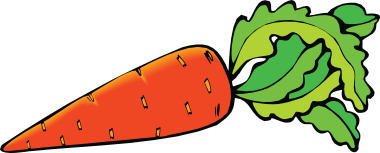 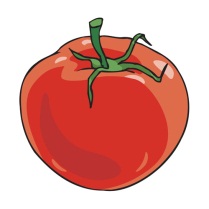 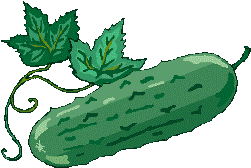 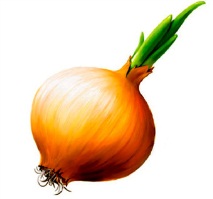 фруктыовощиживотныезелень6.  Отметьте, какому сказочному герою принадлежит данный предмет.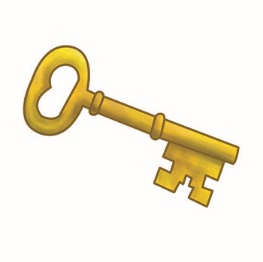 7. Отметьте, в какой из перечисленных сказок не было изображённого предмета: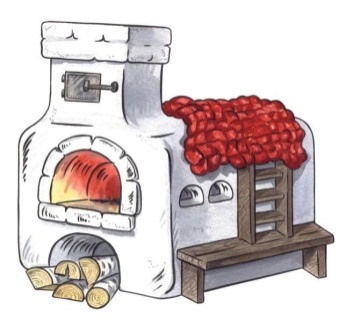  «Гуси-лебеди»«По щучьему веленью»«Репка»«Волк и семеро козлят»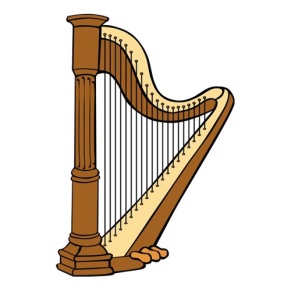 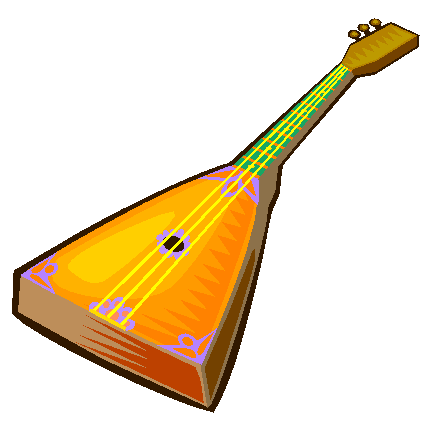 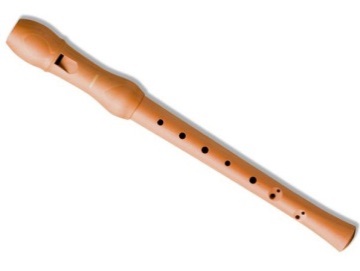 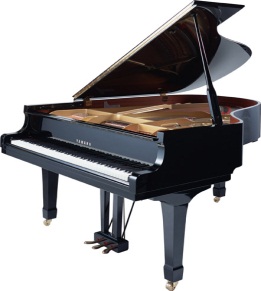 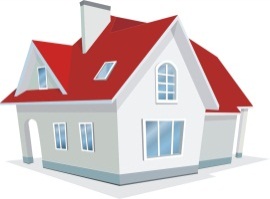 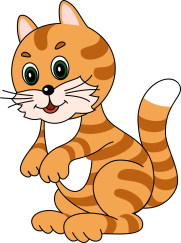 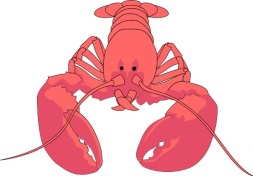 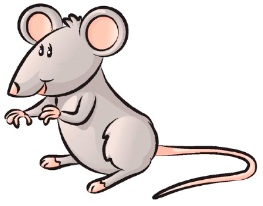 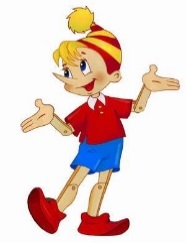 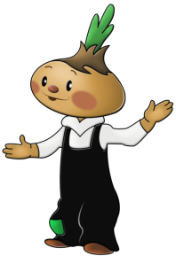 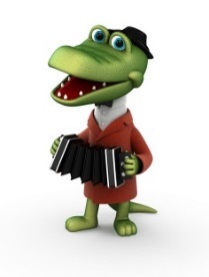 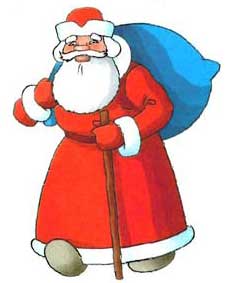 